ΑΠΟΤΕΛΕΣΜΑΤΑ ΠΡΟΓΡΑΜΜΑΤΟΣ  ΠΡΑΚΤΙΚΗΣ ΑΣΚΗΣΗΣ ΠΑΝΕΠΙΣΤΗΜΙΟΥ ΠΑΤΡΩΝ ΓΙΑ ΤΟ  ΤΜΗΜΑ  ΑΡΧΙΤΕΚΤΟΝΩΝ ΜΗΧΑΝΙΚΩΝΣας ενημερώνουμε ότι η τριμελής επιτροπή αξιολόγησης των αιτήσεων Πρακτικής Άσκησης αποφάσισαν για την επιλογή των φοιτητών που θα συμμετάσχουν στο Πρόγραμμα Πρακτικής Άσκησης 2017-18 με βάση των κριτηρίων αξιολόγησης.Η παρουσίαση είναι με σειρά επιτυχίας.Ακολουθεί λίστα με δέκα επιλαχόντες σε περίπτωση κωλύματος.ΠΡΟΣΟΧΗ Ως φορείς πρακτικής άσκησης γίνονται δεκτοί αποκλειστικά ιδιωτικοί φορείς, και ειδικότερα αρχιτεκτονικά γραφεία, κατασκευαστικές εταιρίες (όχι ατομικά κατασκευαστικά γραφεία), ΝΠΙΔ επιστημονικές εταιρίες ιδιωτικού δικαίου, κλπ.
Δεν γίνονται δεκτά γραφεία μηχανικών άλλων ειδικοτήτων πλην αρχιτεκτόνων, ατομικά κατασκευαστικά γραφεία, γραφεία μελών ΔΕΠ και γραφεία διδασκόντων στο Τμήμα Αρχιτεκτόνων ΠΠ.
Δεν γίνονται επίσης δεκτοί φορείς του δημοσίου.Οι επιλεγέντες που έχουν δηλώσει φορείς πρακτικής άσκησης που εμπίπτουν στην κατηγορία των μη δεκτών φορέων παρακαλούνται να μεριμνήσουν για την ανεύρεση νέων φορέων πρακτικής άσκησης.
Η τελική επιλογή φορέων υπόκειται στην έγκριση του Τμήματος και του Πανεπιστημίου.Ενστάσεις για τα αποτελέσματα με γραπτή ένσταση στην Γραμματεία μέχρι 28-5-2018.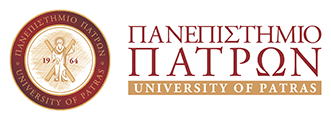 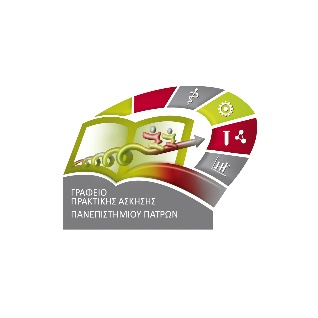 Α/Α ΕΠΙΤΥΧΙΑΣΑ.Μ.ΟΝΟΜΑ1211570 (1035981)ΜΑΡΚΟΥ ΝΙΚΟΣ ΠΑΝΑΓΙΩΤΟΥ 2211509 (1035925)ΑΠΟΣΤΟΛΟΠΟΥΛΟΥ ΑΙΚΑΤΕΡΙΝΗ3211547 (1035960)ΚΟΡΔΟΝΟΥΡΗ ΘΩΜΑΪΣ4211580 (1035991)ΜΩΤΑΊΤΗ ΛΕΜΟΝΙΑ5211718 (1036117)ΔΟΥΚΑΣ ΚΩΝΣΤΑΝΤΙΝΟΣ6211842 (1036234)ΤΣΕΚΟΥΡΑ ΧΡΙΣΤΙΝΑ7211748 (1036147)ΚΟΡΟΒΕΣΗ ΑΡΤΕΜΙΣ81036027ΣΠΥΡΙΔΩΝΙΔΟΥ ΠΕΛΑΓΙΑ9211715 (1036114)ΔΗΜΗΤΡΙΟΥ ΝΙΚΟΛΕΤΤΑ10211837 (1036230)ΤΖΟΜΠΑΝΑΚΗ ΑΝΑΣΤΑΣΙΑ111036045ΤΣΑΠΑΡΙΚΟΥ ΠΑΝΑΓΙΩΤΑ12211785 (1036182)ΞΑΝΘΟΠΟΥΛΟΣ ΓΕΩΡΓΙΟΣ13211594 (1036002)ΠΑΠΑΔΕΑΝ ΜΑΡΙΑ ΚΩΝΣΤΑΝΤΙΝΑ14211552 (1035965) ΚΟΦΤΕΡΗ ΓΕΩΡΓΙΑ15211632 (1036036)ΣΤΡΟΥΜΠΑΣ ΣΑΒΒΑΣ16211627 (1036031)ΣΤΑΜΑΤΙΟΥ-ΚΩΝΣΤΑ ΕΥΑΓΓΕΛΙΑ1714035959ΚΙΚΗ ΑΙΚΑΤΕΡΙΝΗ18211744 (1036143)ΚΟΛΟΒΟΥ ΔΕΣΠΟΙΝΑ191035920ΑΘΑΝΑΣΙΟΥ ΧΡΙΣΤΙΝΑ20211518 (1035933)ΓΕΩΡΓΟΠΟΥΛΟΥ ΝΙΚΟΛΕΤΤΑ21211772 (1036169)ΜΕΓΑΛΟΒΑΣΙΛΗ ΣΑΒΒΙΝΑ22211817 ( 1036211)ΡΟΜΠΟΛΑ ΕΛΕΝΗ23211649 (1036052)ΧΑΡΑΛΑΜΠΟΠΟΥΛΟΥ ΑΘΗΝΑ241051607ΠΙΚΡΑΜΕΝΟΥ ΟΥΡΑΝΙΑ25211559 (1035971)ΛΑΜΠΡΙΑΝΟΥ ΛΥΓΙΑ26211566 (1035977)ΛΥΚΟΥΔΗ ΗΛΕΚΤΡΑ271045608ΠΑΠΑΔΗΜΗΤΡΙΟΥ ΟΛΙΒΓΕΡΗ ΖΩΗ28211596 (1036004)ΠΑΠΑΠΕΤΡΟΥ ΑΛΙΚΗ ΙΩΑΝΝΑ29211683 (1036084)ΠΑΛΑΙΟΛΟΓΟΥ ΟΛΓΑ30211603 (1036010)ΠΕΤΡΟΓΙΑΝΝΟΠΟΥΛΟΥ ΜΑΡΙΑ ΕΛΕΝΗ31211875 (1045607)ΡΟΥΜΕΛΙΩΤΗ ΜΑΡΙΑ32211524 (1035939)ΔΑΣΚΑΛΟΠΟΥΛΟΥ ΜΕΛΙΝΑ ΜΑΡΙΑ331036093ΑΝΑΣΤΑΣΙΑΔΗ ΘΕΟΔΩΡΑ342115018 (1035924)ΑΛΙΦΑΝΤΗ ΧΡΙΣΤΙΝΑ ΑΝΝΑ35211812 (1036206)ΠΡΩΤΟΠΑΠΑΔΑΚΗ ΕΛΛΗ36211712 (1036111)ΔΕΣΙΟΠΟΥΛΟΣ ΙΩΑΝΝΗΣ37211746 (1036145)ΚΟΝΤΟΓΕΩΡΓΑΣ ΑΘΑΝΑΣΙΟΣ38211767 (1036164)ΜΑΡΙΝΑΚΗ ΑΙΚΑΤΕΡΙΝΗ39211854 (1036245)ΨΑΡΡΑ ΣΤΕΦΑΝΙΑ ΔΗΜΗΤΡΑ40211506 (1035922)ΑΛΕΞΙΟΥ ΜΑΡΙΑΑ/Α ΕΠΙΛΑΧΟΝΤΕΣΑ.Μ.ΟΝΟΜΑ1211550 (1035963)ΚΟΥΤΟΥΚΑ ΑΙΚΑΤΕΡΙΝΗ2211388 (1035810)ΒΟΥΛΓΑΡΗ ΑΓΓΕΛΙΚΗ3211438 (1035858)ΜΥΤΙΛΗΝΑΙΟΥ ΧΡΙΣΤΙΝΑ4211586 (1035996)ΞΕΚΟΥΚΟΥΛΩΤΑΚΗ ΑΦΡΟΔΙΤΗ5211485 (1035902)ΧΑΪΔΗ ΑΝΑΣΤΑΣΙΑ6211597 (1036005)ΠΑΠΟΥΤΣΗ ΓΑΡΥΦΑΛΛΙΑ7211453 (1035873)ΠΑΠΑΝΤΩΝΙΟΥ ΜΑΡΙΑ8211864 (1036255)ΣΑΚΚΕΤΟΥ ΕΛΕΝΗ9211390 (1035812)ΒΥΘΟΥΛΚΑ ΑΝΑΣΤΑΣΙΑ10211528 (1035943)ΔΟΥΒΡΗ ΑΓΓΕΛΙΚΗ11211730 (1036129)ΚΑΛΙΟΡΑΚΗ ΜΑΡΙΑ12211874 (1045606)ΠΑΠΑΔΟΠΟΥΛΟΥ ΑΙΚΑΤΕΡΙΝΗ1321661 (1036062)ΚΑΚΟΓΙΑΝΝΗ ΑΘΗΝΑ14211425 (1035846)ΤΑΡΩ-ΑΘΑΝΑΣΙΑ ΜΑΜΑΗ15211448 (1035868)ΠΑΠΑΓΙΑΝΝΗ ΕΙΡΗΝΗ16211850 (1036241)ΧΑΤΖΟΠΟΥΛΟΥ ΧΡΙΣΤΙΝΑ ΑΝΝΑ17211828 (1036221)ΣΤΑΘΟΠΟΥΛΟΥ ΕΙΡΗΝΗ18211514 (1035930)ΒΕΛΛΗ ΧΡΙΣΤΙΝΑ ΗΛΙΑΝΑ191036021ΣΙΔΕΡΗ ΝΙΚΟΛΕΤΑ